Как мусульмане заботятся о пожилых?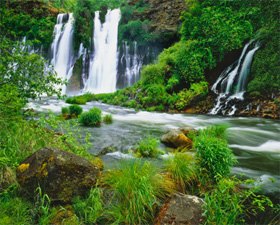 В исламских странах вы редко встретите “дома престарелых”. Забота о пожилых родителях в самое трудное для них время жизни считается честью, счастьем и возможностью духовного роста. В исламе недостаточно только молиться о своих родителях, мы должны относиться к ним с безграничной любовью, памятуя о том, что когда мы были беспомощными детьми, они жертвовали собой ради нас. Мусульмане особенно почитают своих матерей. Когда родители в мусульманских семьях достигают преклонного возраста, их родные относятся к ним с милосердием, добротой и бескорыстностью.В исламе забота о  родителях стоит на втором местепосле молитвы в числе важнейших обязанностей мусульманина, и родители вправе ожидать этого. Считается недостойным выказывать какое-либо  раздражение, когда с родителями становится сложно общаться, поскольку в этом нет их вины.Всевышний говорит:“Твой Господь предписал вам не поклоняться никому, кроме Него, и быть добрыми по отношению к родителям. Если один из родителей или оба достигнут преклонного возраста, то не говори с ними сердито, не ворчи на них и обращайся к ним уважительно. Осеняй их крылом смирения по милосердию своему и говори: «Господи! Помилуй их, ведь они вырастили меня ребенком.” (Коран 17:23-24)